Publicado en Barcelona el 31/07/2020 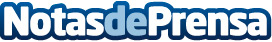 TransPerfect sigue creciendo, aunque a un ritmo más lento a causa del impacto del COVID-19La multinacional, con sedes en Madrid, Barcelona y Palma, facturó cerca de 170 millones de euros en el segundo trimestre de este año, un 3,9 % más en comparación con el mismo periodo en 2019. La empresa lo atribuye a la prestación ininterrumpida de sus servicios, al compromiso y entrega de su personal y al apoyo de los clientes y proveedores durante la pandemiaDatos de contacto:TransPerfect934 87 60 63Nota de prensa publicada en: https://www.notasdeprensa.es/transperfect-sigue-creciendo-aunque-a-un-ritmo Categorias: Internacional Nacional Finanzas Imágen y sonido Idiomas Madrid Cataluña Baleares Turismo E-Commerce Recursos humanos http://www.notasdeprensa.es